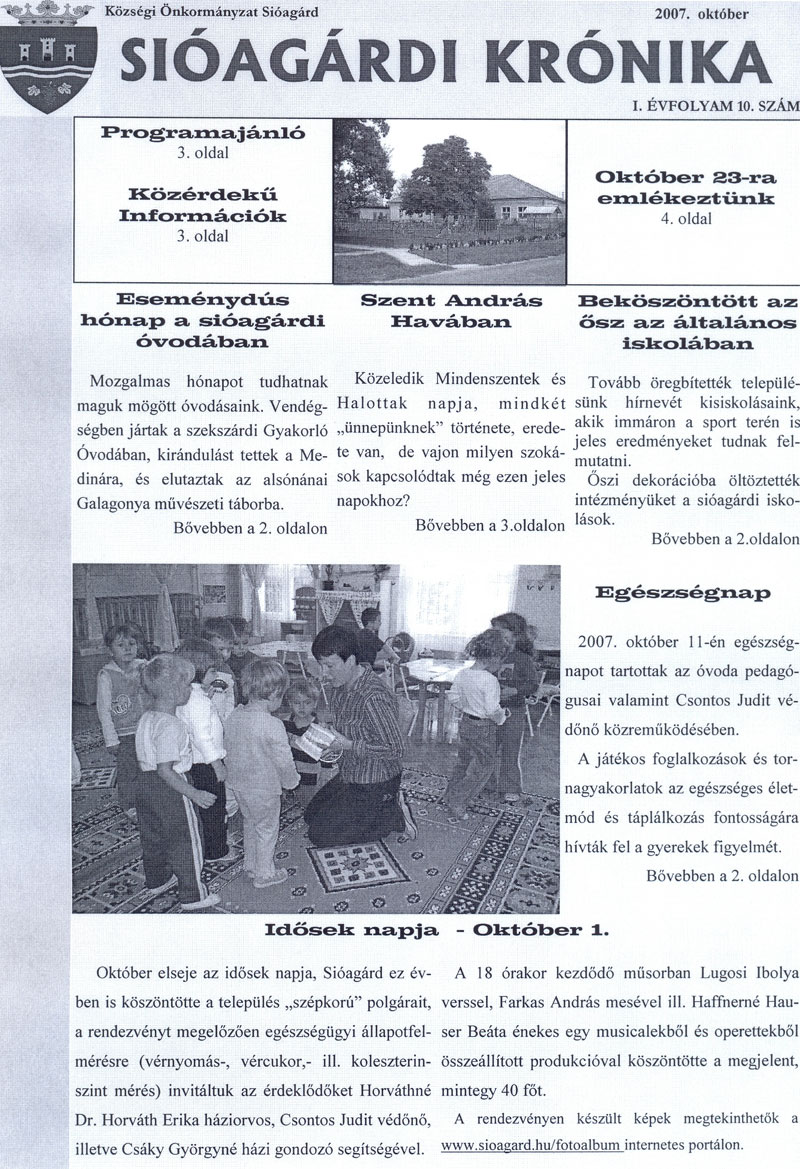 *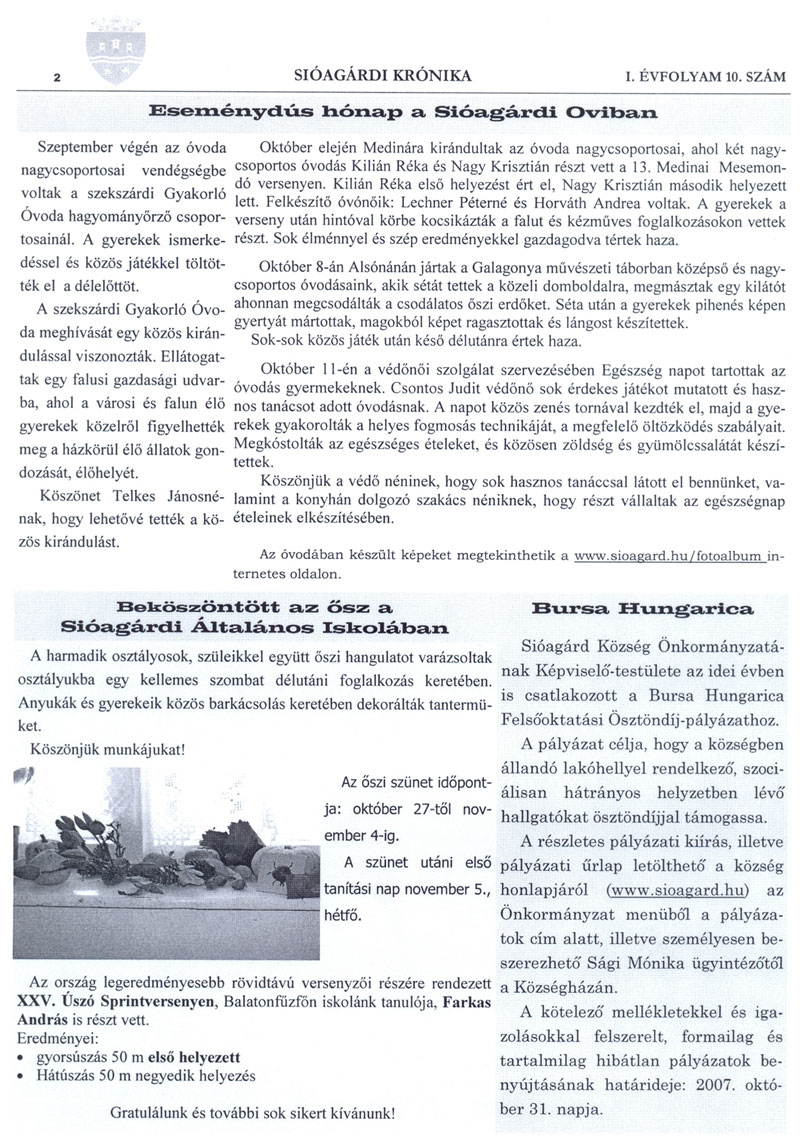 *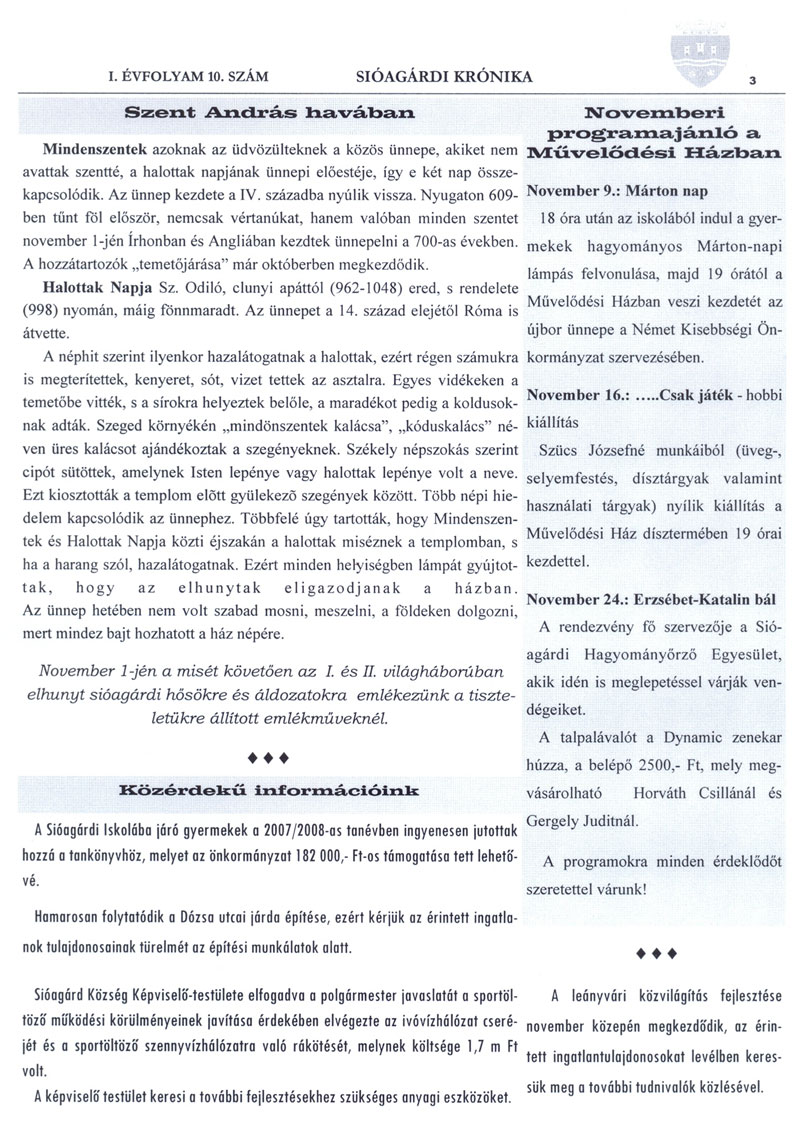 *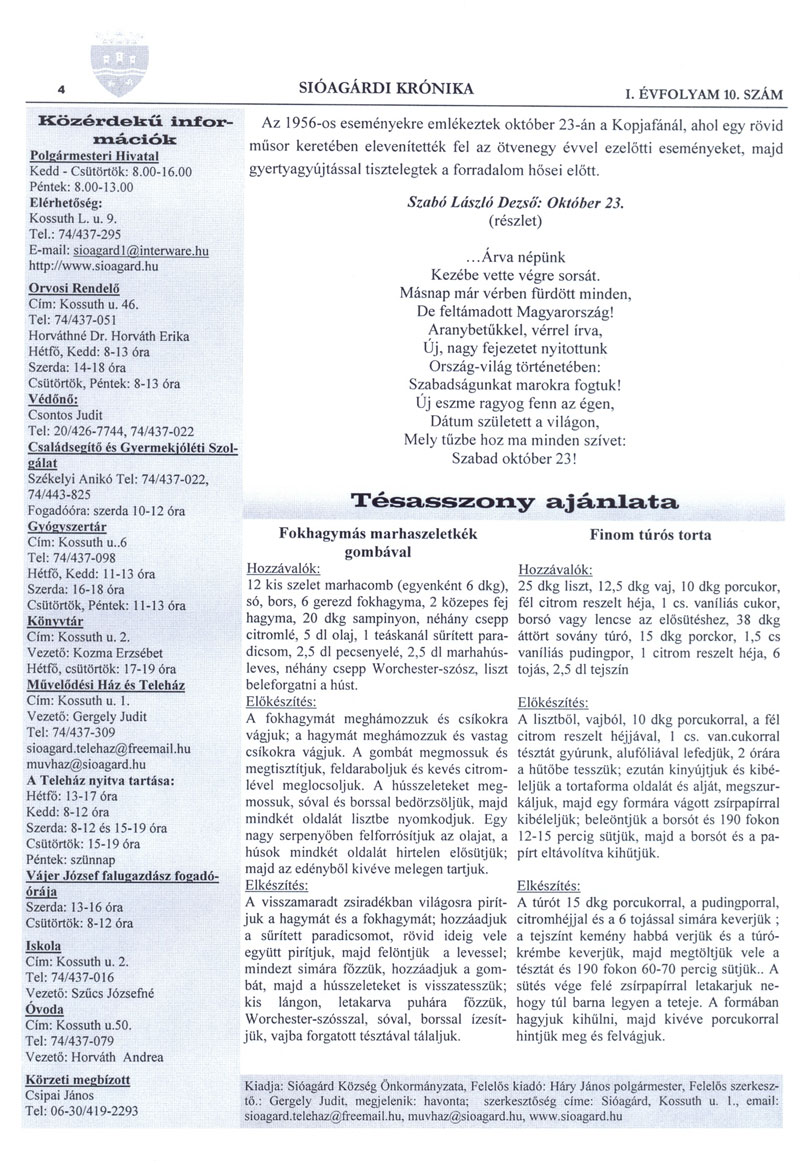 